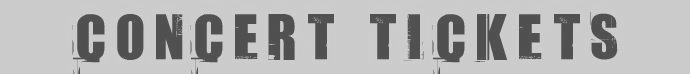 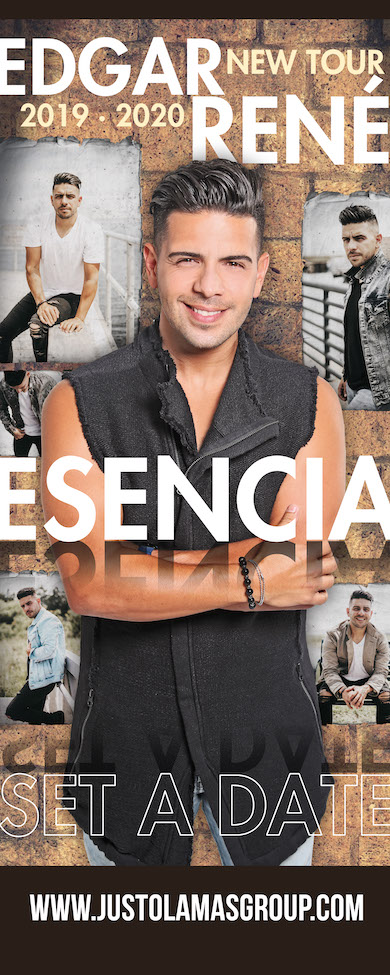 Name: Location:Date:Time: Ticket Price: $Teacher’s Signature: www.justolamasgroup.com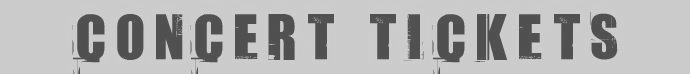 Name: Location:Date:Time: Ticket Price: $Teacher’s Signature: www.justolamasgroup.com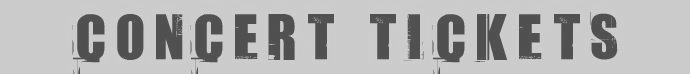 Name: Location:Date:Time: Ticket Price: $Teacher’s Signature: www.justolamasgroup.com